СОВЕТ ХОПЕРСКОГО СЕЛЬСКОГО ПОСЕЛЕНИЯ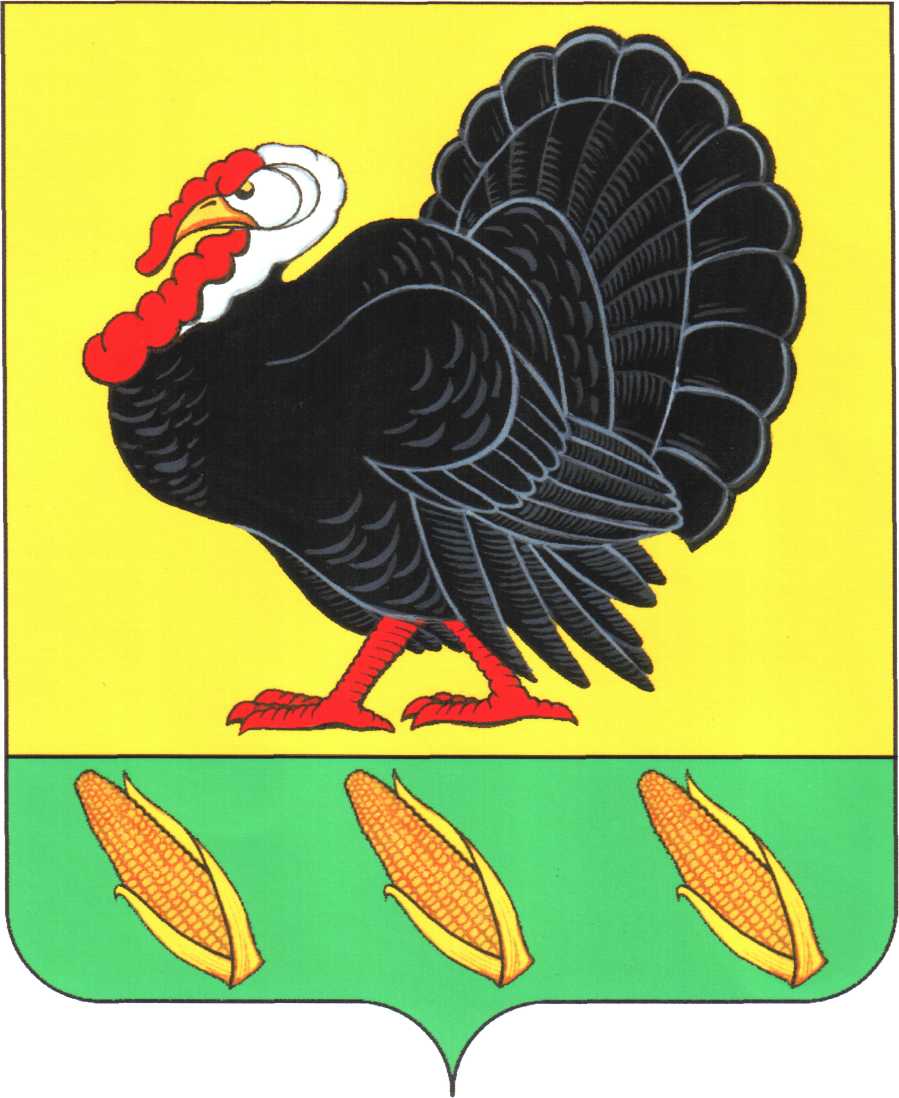 ТИХОРЕЦКОГО РАЙОНАРЕШЕНИЕот 9 сентября 2014 года                                                                                      № 257станица ХоперскаяОб утверждении плана приватизации муниципального имущества Хоперского сельского поселения  Тихорецкого района на 2014-2015 годы
Руководствуясь Федеральным законом от 21 декабря 2002 года № 178 «О приватизации государственного и муниципального имущества», в соответствии с Положением о порядке владения, пользования и распоряжения объектами муниципальной собственности Хоперского сельского поселения Тихорецкого района, утвержденным решением Совета Хоперского сельского поселения Тихорецкого района от 10 декабря 2009 года № 18 «Об утверждении Положения о порядке владения, пользования и распоряжения объектами муниципальной собственности Хоперского сельского поселения Тихорецкого района» (в редакции  решения Совета Хоперского сельского поселения Тихорецкого района от 24 февраля 2011 года № 92), Совет депутатов Хоперского сельского поселения  Тихорецкого района РЕШИЛ:1.Утвердить план приватизации муниципального имущества Хоперского сельского поселения Тихорецкого района на 2014-2015 годы согласно приложению к настоящему решению.2. Организацию выполнения настоящего решения возложить на специалиста II категории администрации Хоперского сельского поселения Тихорецкого района И.Ю. Шапошник.4. Контроль за выполнением настоящего решения возложить на постоянную планово-бюджетную комиссию Совета Хоперского сельского поселения Тихорецкого района (Вишнякова).3. Настоящее решение вступает в силу с момента его обнародования.
         Председатель Совета Хоперского сельского поселенияТихорецкого района                                                                               С.Ю.Писанов                                                                                                          УТВЕРЖДЕН                                                                               решением Совета Хоперского                                                                                     сельского поселения                                                                                     Тихорецкого района                                                                          от 09.09.2014 г. № 257Планприватизации имущества муниципальной собственностиХоперского сельского поселения Тихорецкого районана 2014-2015 годыПлан приватизации имущества муниципальной собственности Хоперского сельского поселения Тихорецкого района на 2014-2015 годы (далее – План приватизации) разработана в соответствии с Конституцией РФ, Гражданским кодексом РФ, Федеральным законом от 21 декабря 2001 года       № 178-ФЗ «О приватизации государственного и муниципального имущества», Положением о порядке владения, пользования и распоряжения объектами муниципальной собственности Хоперского сельского поселения Тихорецкого района, утвержденным решением Совета Хоперского сельского поселения Тихорецкого района от 10 декабря 2009 года № 18 «Об утверждении Положения о порядке владения, пользования и распоряжения объектами муниципальной собственности Хоперского сельского поселения Тихорецкого района» (в редакции  решения Совета Хоперского сельского поселения Тихорецкого района от 24 февраля 2011 года № 92).Цели и задачи приватизации имущества муниципальной собственности Хоперского сельского поселения Тихорецкого района           1.1. Целью политики в области приватизации имущества муниципальной собственности Хоперского сельского поселения Тихорецкого района является повышение эффективности использования муниципальной собственности.            1.2. Приватизация объектов муниципальной собственности Хоперского сельского поселения Тихорецкого района в 2014-2015 годах направлена на решение следующих задач:          1) уменьшение бюджетных расходов на управление объектами муниципальной собственности;         2) привлечение инвестиций в экономику Хоперского сельского поселения Тихорецкого района с целью реализации инвестиционных и социальных программ развития Хоперского сельского поселения Тихорецкого района;  3) пополнение доходной части бюджета Хоперского сельского поселения Тихорецкого района и муниципального образования Тихорецкий район.     2. Орган, принимающий решение о приватизации объектов муниципальной собственности Хоперского сельского поселения Тихорецкого района          2.1. Приватизация объектов недвижимости (зданий, строений, сооружений, нежилых помещений, объектов, строительство которых не завершено и которые признаны самостоятельными объектами недвижимости), объектов движимого имущества, находящихся в муниципальной собственности Хоперского сельского поселения Тихорецкого района, осуществляется по решению представительного органа местного самоуправления – Совета Хоперского сельского поселения Тихорецкого района.            2.2. Приватизация (продажа) иного муниципального имущества осуществляется на основании нормативного правового акта администрации Хоперского сельского поселения Тихорецкого района.     3. Порядок принятия решений о приватизации, способах приватизации, оценки стоимости и оплаты приватизируемого имущества           3.1. Инициаторами приватизации объектов муниципальной собственности Хоперского сельского поселения Тихорецкого района могут выступать Совет Хоперского сельского поселения Тихорецкого района, администрация Хоперского сельского поселения Тихорецкого района, отраслевые (функциональные) органы, осуществляющие координацию и регулирование деятельности в соответствующей отрасли, иные физические и юридические лица.           3.2. Заявки на приватизацию муниципального имущества подаются в   администрацию Хоперского сельского поселения Тихорецкого района.             3.3. Способ приватизации, срок и условие ее проведения, начальная цена объекта приватизации определяются в соответствии с действующим законодательством и Положением о порядке владения, пользования и распоряжения объектами муниципальной собственности Хоперского сельского поселения Тихорецкого района, утвержденным решением Совета Хоперского сельского поселения Тихорецкого района от 10 декабря 2009 года № 18 «Об утверждении Положения о порядке владения, пользования и распоряжения объектами муниципальной собственности Хоперского сельского поселения Тихорецкого района» (в редакции  решения Совета Хоперского сельского поселения Тихорецкого района от 24 февраля 2011 года № 92).           3.4. Начальная цена объектов приватизации устанавливается на основании отчетов о рыночной стоимости объектов приватизации, подготовленных независимым оценщиком в соответствии с действующими нормативно-правовыми актами об оценочной деятельности.            3.5. Затраты на организацию и проведение процедуры приватизации объектов муниципальной собственности оплачивается за счет средств Хоперского сельского поселения Тихорецкого района.          3.6. Предложения о внесении изменений и дополнений в план приватизации могут исходить от Совета Хоперского сельского поселения Тихорецкого района, отраслевых и функциональных органов администрации Хоперского сельского поселения Тихорецкого района, иных юридических и физических лиц. Изменения и дополнения в План приватизации утверждаются Советом Хоперского сельского поселения Тихорецкого района.4. Перечень объектов муниципальной собственности Хоперского сельского поселения Тихорецкого района.подлежащих приватизации в 2014-2015 годах5. Средства от приватизации объектов муниципальной собственности Хоперского сельского поселения Тихорецкого районаСредства, полученные от приватизации (продажи) имущества муниципальной собственности Хоперского сельского поселения  Тихорецкого района (за вычетом обязательных налоговых платежей), подлежат зачислению в бюджет Хоперского сельского поселения  Тихорецкого района.Председатель Совета Хоперского сельского поселенияТихорецкого района                                                                               С.Ю.Писанов                    №п/пНаименование    объекта, его индивидуализирующие характеристики, площадь земельного участка Адрес нахождения объекта приватизацииОграни-чения (обреме-нения) права муници-пальной собствен-ностиПринадлежность к объектам-памятникам истории и культуры 123451.Здание клубаКраснодарский край, Тихорецкий район, х. Карасев, ул. Кирова, 7-Анетне принадлежит2.Здание механического двора с пристройкамиКраснодарский край, Тихорецкий район, ст. Хоперская, ул. Калинина, 2-Анетне принадлежит